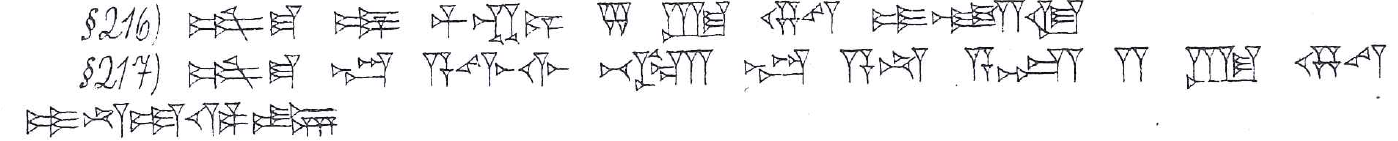 216.          šum-ma  mār ( DUMU)  muškēnim ( MAŠ.EN.GAG)  5  šiqil ( GÍN)  kaspam                             ( KÙ.BABBAR)  i-le-qé217. šum-ma  warad ( ÌR)  a-wi-lim  be-el  wardim ( ÌR)  a-na  asîm ( A.ZU)  2  šiqil ( GÍN)  kaspam  ( KÙ.BABBAR)  i-na-ad-di-in